Summer 2021 Student Enrollment Guide Note: There is no Work-Study allotted for the summer. Last day the Work-Study students can work is May 15th. If you have any questions, contact your HR Operations Analyst:Yesenia Corona: x2480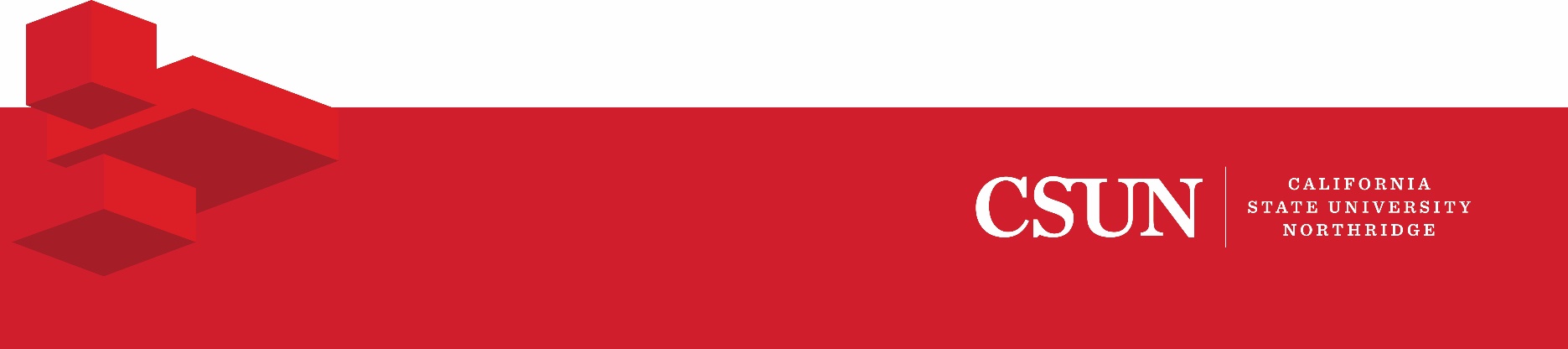 Erick Cuevas: x2728Carrie Dingler: x6117Erik Magana: x7547Sara Martinez: x5385Student Job Code and TitleEnrollment during Summer Session1870 – Student AssistantHalf-Time:Undergrad – 6 units or higherGrad – 4 units or higherCan work 20 hours max per week1874 – Taxable Student AssistantLess than Half-Time:Undergrad – under 6 unitsGrad – under 4 unitsCan work up to 40 hours per week1868 – Non-Citizen Status Student Assistant*20 hours max if enrolled Half-Time or moreUp to 40 hours if enrolled under Half-Time*must have valid work authorization and continuing in the Fall at full-time enrollment.1150 – Instructional Student Assistant (ISA)1152 – ISA, Off Campus20 hours max if enrolled 1 unit or greater1 unit minimum to be hired in this classification